Муниципальное образование «Николаевское городское поселение»Смидовичского муниципального района Еврейской автономной области                   АДМИНИСТРАЦИЯ ГОРОДСКОГО ПОСЕЛЕНИЯ                                              ПОСТАНОВЛЕНИЕ29.07.2022                                                                                                 № 336                                                  пос. НиколаевкаО внесении изменений в муниципальную программу «Культура муниципального образования «Николаевское городское поселение» на 2020 – 2022 годы», утвержденную постановлением администрации Николаевского городского поселения Смидовичского муниципального района Еврейской автономной области от 14.01.2020 №6 (в редакции постановления администрации от 10.07.2020 №220, от 28.09.2020 №347, от 31.12.2020 №463, от  22.07.2021 №283, от 04.10.2021 №341, от 30.12.2022 №475)В соответствии со статьей 179 Бюджетного кодекса Российской Федерации,  Федеральным Законом от 06.10.2003г. № 131-ФЗ «Об общих принципах организации местного самоуправления в Российской Федерации», Уставом муниципального образования «Николаевское городское поселение», постановлением администрации городского поселения от 16.03.2018 № 116 «Об утверждении порядка разработки муниципальных программ, финансируемых за счет средств бюджета Николаевского городского поселения, их формирования, утверждения и реализации» администрация городского поселения ПОСТАНОВЛЯЕТ:         1. Внести в муниципальную программу «Культура муниципального образования «Николаевское городское поселение» на 2020 – 2022 годы», утвержденную постановлением администрации Николаевского городского поселения Смидовичского муниципального района Еврейской автономной области от 04.01.2020 №6 (в редакции постановления администрации от 10.07.2020 №220, от 28.09.2020 №347, от 31.12.2020 №463, от 22.07.2021 №283, от 04.10.2021 №341, от 30.12.2022 №475), следующие изменения:         1.1. Строку 9 раздела 1 « Паспорт муниципальной программы «Культура      муниципального образования «Николаевское городское поселение» на 2020 – 2022 годы» изложить в следующей редакции:         1.2. Таблицу 4 раздела 7 «Ресурсное обеспечение программы» изложить в следующей редакции:                                                                                                                                                                                                                                Таблица 4          1.3.  Таблицу 5 раздела 7 « Структура финансирования  муниципальной программы» изложить в следующей редакции:                                                                                                               Таблица 5                                   2. Опубликовать  настоящее  постановление  в  информационном бюллетене «Исток» и официальном сайте администрации Николаевского городского поселения.3. Настоящее постановление вступает в силу после дня его официального опубликования.И. о. главы  администрациигородского поселения	         А. В. Казанцев                                                                          УТВЕРЖДЕНА    постановлением администрации     городского поселения от 14.01.2020 №6                                                                                                                                          (в ред. от  10.07.2020 № 220, от 28.09.2020 №347,                                                           от 31.12.2020 №463, от 22.07.2021 №283, от 04.10.2021                 №341, от 30.12.2022 №475)Муниципальная программа «Культура муниципального образования «Николаевское городское поселение» на 2020-2022 годы»Паспорт муниципальной программы «Культура муниципального образования «Николаевское городское поселение» на 2020 – 2022 годы»2. Общая характеристика сферы реализации муниципальной программы, в том числе основных проблем и прогноз ее развитияУчреждения культуры являются самыми доступными для жителей поселения, где они могут раскрыть свой художественный потенциал, реализовать себя, как творческая личность, провести интересно с пользой свой досуг. Дом культуры, это единственное место в поселении, где могут встретиться и пообщаться люди разного возраста. Очень много задумок, идей, которые без новых технологий воплотить в жизнь просто невозможно. Основной проблемой остается недостаточное количество средств местного бюджета. Администрация Николаевского городского поселения одним из выходов из положения считает привлечение федеральных, областных средств на условиях софинансирования. Сеть учреждений культуры, расположенных на территории Николаевского городского поселения составляют: 1. Муниципальное учреждение культуры – два учреждения. 2. Информационное библиотечное подразделение муниципальных  казенных учреждений  культуры  поселенческих домов культуры пос. Николаевка- одно подразделение, с. Ключевое – одно подразделение. 3. В муниципальной собственности Николаевского городского поселения имеются памятники - 1, обелиск - 2.В настоящее время в Николаевском городском поселении имеется ряд проблем, влияющих на развитие культуры, требующих неотложного решения, в том числе: недостаточное финансирование для приобретения звуковой аппаратуры, светового оборудования,  костюмов для проведения мероприятий,  системы видеонаблюдения, замена пожарной сигнализации, текущий ремонт в зданиях муниципальных учреждений.Реализация муниципальной программы позволит решить указанные проблемы и добиться значительного роста основных показателей развития культуры на территории Николаевского городского поселения.3. Приоритеты, цели, задачи, и показатели их достижения3.1. Приоритеты программы:-Создание условий по привлечению населения для участия в культурно-массовых мероприятиях-Создание условий по привлечению населения в работе клубных формирований и любительских объединениях	3.2. Цели программы:- Сохранение и развитие культурного и исторического наследия народа; - укрепление материальной базы учреждений культуры;- развитие и пропаганда самодеятельного народного творчества;- организация досуга населения; -реализация стратегической роли культуры как духовно—нравственного развития личности;-формирование единого культурного и информационного пространства;-создание условий для поддержки перспективных направлений развития культуры.3.3. Задачи программы:-удовлетворение потребностей населения в сохранении и развитии традиционного народного художественного творчества, любительского искусства, другой самодеятельной творческой инициативы и социально-культурной активности населения;-создание благоприятных условий для организации культурного досуга и отдыха жителей муниципального образования;-предоставление услуг социально-культурного, просветительского, оздоровительного и развлекательного характера, доступных для широких слоев населения;-развитие современных форм организации культурного досуга с учетом потребностей различных социально - возрастных групп населения; организация библиотечного обслуживания населения поселения;3.4.  Перечень показателей (индикаторов)муниципальной программыСостав показателей (индикаторов) муниципальной программы увязан с основными мероприятиями и позволяет оценить ожидаемые результаты и эффективность ее реализации. Данная система обеспечивает возможность проверки и подтверждения достижения установленных плановых значений рассматриваемых показателей (индикаторов).Оценка достижения цели муниципальной программы производится посредствам следующих показателей (индикаторов):1) Количество посетителей культурно-досуговых мероприятий (человек).Посещаемость учреждений культуры (библиотек, музеев, театрально-концертных организаций, учреждений культурно-досугового типа) является одним из целевых ориентиров развития сферы культуры, установленных в Концепции долгосрочного социально-экономического развития Российской Федерации на период до 2022 года, утвержденной Распоряжением Правительства Российской Федерации от 17.11.2008 № 1662-р. Данный индикатор отражает востребованность у населения муниципальных услуг в сфере культуры, а также удовлетворение потребностей личности в ее культурно-творческом самовыражении, освоении накопленных обществом культурных и духовных ценностей.Индикатор рассчитан исходя из количества посетителей, по отношению к предыдущему году.2) Количество пользователей филиалов библиотек (человек).Индикатор рассчитан исходя из количества пользователей библиотек, по отношению к предыдущему году.3) Количество книговыдач из фондов библиотеки (экземпляров).Индикатор рассчитан исходя из количества книговыдач экземпляров, по отношению к предыдущему году.4) Количество клубных формирований.Индикатор рассчитан исходя из количества клубных формирований, по отношению к предыдущему году.5) Количество зданий (помещений) учреждений культуры  Николаевского городского поселения, в отношении которых проведен капитальный ремонт.Индикатор рассчитан исходя из количества зданий (помещений) учреждений культуры, в отношении которых проведен капитальный  ремонт, к общему количеству объектов культурного наследия Николаевского городского поселения.6) Количество участников клубных формирований (человек).Индикатор рассчитан исходя из количества человек принимающих участие в клубных формированиях, по отношению к предыдущему году.7) Количество проведенных информационных, культурно-массовых мероприятий.Индикатор рассчитан исходя из количества проведенных информационных, культурно-массовых мероприятий, по отношению к предыдущему году.Значения показателей (индикаторов) муниципальной программы ее реализации приведены в таблице 1.Таблица 14. Сроки и  этапы реализации  муниципальной  программы                                                                                                             Таблица 2 Система программных мероприятий                                                                                                    Таблица 36. Механизм реализации ПрограммыДля единого подхода к выполнению всего комплекса мероприятий муниципальной программы, целенаправленного и эффективного расходования финансовых средств, выделенных на ее реализацию, необходимо четкое взаимодействие между ответственным исполнителем муниципальной программы и участниками муниципальной  программы.Ответственный исполнитель:- организует реализацию муниципальной программы, вносит предложения о внесении изменений в муниципальную программу и несет ответственность за достижение показателей (индикаторов) муниципальной программы, а также конечных результатов ее реализации;- представляет ежеквартальные, ежегодные и итоговые отчеты о реализации программы;- запрашивает у участника муниципальной программы сведения, необходимые для отчетов.Участник муниципальной программы:- обеспечивает разработку и реализацию мероприятий муниципальной программы в рамках своей компетенции;- представляют в установленный срок ответственному исполнителю информацию о ходе реализации мероприятий муниципальной программы (ведомственной целевой программы), в реализации которых принимали участие;- представляют ответственному исполнителю информацию, необходимую для проведения оценки эффективности реализации и подготовки годовых отчетов;- несет ответственность за достижение целевых показателей муниципальной программы, в реализации которой принимали участие.Исполнители мероприятий несут ответственность за качественное и своевременное их выполнение, целевое и рациональное использование финансовых средств в соответствии с действующим законодательством. В соответствии с предусмотренными муниципальной программой объемами финансирования. В рамках муниципальной программы предусматривается выполнение муниципальных заданий учреждениями культуры следующих муниципальных услуг:-библиотечное, библиографическое обслуживание и информационное обслуживание пользователей библиотеки;- организация деятельности клубных формирований и формирований самодеятельного народного творчества.Ведомственный перечень муниципальных услуг (работ), оказываемых (выполняемых) муниципальными учреждениями  культуры Николаевского городского поселения утверждается  постановлением администрации городского поселения.7.Ресурсное обеспечение  программы.Финансовой основой реализации программы являются средства бюджета муниципального образования «Николаевское городское поселение» Смидовичского  муниципального района Еврейской автономной области.Возможность привлечения дополнительных средств для финансирования программы учитываются как прогноз со финансирования на основе соглашений (договоров) между участниками финансового обеспечения программы.Объемы финансирования программы ежегодно уточняются при формировании бюджета Николаевского городского поселения на очередной финансовый год, исходя из возможностей бюджета городского поселения и затрат необходимых для реализации программы, путем внесения изменений в программу.Ресурсное обеспечение муниципальной программы за счет средств местного бюджетаТаблица 4Структура финансирования  муниципальной программыНиколаевского  городского поселения по направлениям расходов«Культура муниципального образования «Николаевское  городское поселение» на 2020-2022 годы»Таблица 58.  Методика  оценки эффективности муниципальной программы       Оценка эффективности реализации муниципальной программы осуществляется на основе оценки:- Степени достижения целей и решения задач муниципальной программы:Степень достижения целей и решения задач муниципальной программы  осуществляется в соответствии со следующей формулой: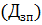 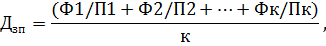 где:  – показатель достижения плановых значений показателей муниципальной программы;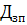 к – количество показателей программы (определяется в соответствии с таблицей № 3);Ф – фактические значения показателей программы за рассматриваемый период;П – планируемые значения достижения показателей муниципальной программы за рассматриваемый период (определяются в соответствии с показателями таблицы № 1,3);- Эффективности использования средств местного бюджета:Оценка эффективности использования средств местного бюджета рассчитывается как: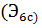 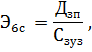 где: – показатель эффективности использования бюджетных средств;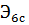  – показатель достижения целей и решения задач 
муниципальной программы; – показатель степени выполнения запланированного уровня затрат, который рассчитывается по формуле: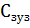 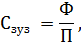 где:Ф – фактическое использование бюджетных средств в рассматриваемом периоде на реализацию муниципальной программы;П – планируемые расходы местного бюджета на реализацию муниципальной программы.Эффективность будет тем выше, чем выше уровень достижения плановых значений показателей (индикаторов) и ниже уровень использования бюджетных средств;- Степени своевременности реализации мероприятий муниципальной программы:Оценка степени своевременности реализации мероприятий муниципальной программы  производится по формуле: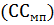 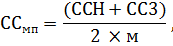 где: – степень своевременности реализации мероприятий муниципальной программы (процентов);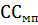 ССН – количество мероприятий, выполненных с соблюдением установленных плановых сроков начала реализации;ССЗ – количество мероприятий муниципальной программы, завершенных с соблюдением установленных сроков;м – количество мероприятий муниципальной программы (определяется на основании данных таблицы № 1).10. Ожидаемые результаты муниципальной программыРешение задач и достижение главной цели муниципальной программы позволит к 2022 году достигнуть следующих основных результатов:- приобретение периодической печати для комплектования библиотечного фонда МКУ «Центр культуры и досуга» администрации Николаевского городского поселения (филиал библиотеки пос. Николаевка, филиал библиотеки с. Ключевое), улучшение показателей по посещению читателей на 1,0 %;- повышение профессионального уровня специалистов через курсы повышения квалификации, участие в семинарах и совещаниях, повысят уровень профессионального мастерства специалистам учреждения культуры;- увеличение численности количества проводимых мероприятий и посещаемости в 0,2%;- качественное проведение мероприятий в летний период через разнообразные формы досуга, привлечение участия детей из малообеспеченных семей в 0,1 %;- увеличение количества мероприятий, направленных на повышение уровня самодеятельных артистов,  мероприятий, направленных на утверждение российской гражданственности, воспитание чувства патриотизма, единения народов и пр.;- привлечение любительских объединений различных категорий населения для организации творческого досуга;- популяризация народного творчества через проведение и участие выставок народного и прикладного творчества.Отрасль культуры является сложной, многоуровневой системой, внутри которой решение проблем может быть только комплексным, учитывающим множество смежных факторов. Выполнение основных задач, поставленных перед учреждениями  культуры, позволит в полной мере раскрыть социально-экономический потенциал Николаевского  городского поселения, будет способствовать повышению конкурентоспособности поселения не только на  поселенческом, но и других уровнях.Ежегодно будет увеличиваться процент охвата детей, привлеченных к занятиям творчеством.Источники финансирования Общий объём финансирования Программы составляет:2020 год - 6634,372 тыс. рублей2021 год - 6818,30799 тыс. рублей2022 год – 8440,9 тыс. рублейБюджет Николаевского городского поселенияОбщий объём финансирования за счет средств областного бюджета составляет:2020 год - 963,1 тыс. рублей2021 год-3176,39211 тыс. рублей2022 год-500,0 тыс. рублейОбщий объём финансирования за счет средств федерального бюджета составляет:2021 год - 20,43386 тыс. рублейНаименование показателяКод бюджетной классификацииРасходы (тыс.рублей)Расходы (тыс.рублей)Расходы (тыс.рублей)Наименование показателяКод бюджетной классификации2020 год2021 год 2022 год Муниципальная программа «Культура муниципального образования «Николаевское городское поселение» на 2020-2022 годы»Муниципальная программа «Культура муниципального образования «Николаевское городское поселение» на 2020-2022 годы»Муниципальная программа «Культура муниципального образования «Николаевское городское поселение» на 2020-2022 годы»Муниципальная программа «Культура муниципального образования «Николаевское городское поселение» на 2020-2022 годы»Муниципальная программа «Культура муниципального образования «Николаевское городское поселение» на 2020-2022 годы»Основное мероприятие 1: «Организация деятельности домов культуры»08 01 04 0 01 000005982,5087924,656476608,488Расходы на выплаты по оплате труда работников домов культуры08 01 04 0  01 00211 4691,5135248,258814739,5Расходы на обеспечение деятельности (оказание услуг) домов культуры08 01 04 0  01 002911290,9952676,397661868,988Основное мероприятие 2: «Организация библиотечного обслуживания населения, комплектование и обеспечение сохранности библиотечных фондов библиотек поселения»08 01 04 0 02 000001414,8911827,793841616,864Расходы на выплаты по оплате труда работников библиотек08 01 04 0 02 002121260,9231414,986951314,533Расходы на обеспечение деятельности (оказание услуг) библиотек08 01 04 0 02 00292153,968412,80689302,331Основное мероприятие 3: «Организация деятельности коллективов самодеятельного народного творчества»08 01 04 0 03 00000200,073242,24979193,478Расходы на выплаты по оплате труда работников коллективов самодеятельного народного творчества»08 01 04 0 03 00213200,073242,24979193,478Основное мероприятие 4: «Комплектование библиотечного фонда»08 01 14 0 03 00000_20,43386Основное мероприятие 4: «Укрепление материально-технической базы домов культуры»08 01 14 0 08R 00000__522,06Всего:26553,495967597,47210015,133968940,89Источники и направления расходовРасходы (тыс.рублей) годыРасходы (тыс.рублей) годыРасходы (тыс.рублей) годыРасходы (тыс.рублей) годыИсточники и направления расходовВсегоВ том числе по годамВ том числе по годамВ том числе по годамИсточники и направления расходовВсего202020212022Бюджет   поселения21893,56999 6634,3726818,307998440,89Областной бюджет4639,49211963,13176,39211500Федеральный бюджет20,43386-20,43386-Капитальные вложенияКапитальные вложенияКапитальные вложенияКапитальные вложенияКапитальные вложенияБюджет   поселения----Областной бюджет----Другие источники----Прочие расходыПрочие расходыПрочие расходыПрочие расходыПрочие расходыБюджет   поселенияОбластной бюджет----Другие источники----Всего26553,495967597,47210015,133968940,89Наименование муниципальной программыКультура муниципального образования «Николаевское городское поселение» на 2020-2022 годы (далее Программа)Основание для разработки программы1. Статья 179 Бюджетного кодекса Российской Федерации;2. Федеральный Закон от 06.10.2003 № 131-ФЗ «Об общих принципах организации местного самоуправления в Российской Федерации;3. Устав муниципального образования «Николаевское городское поселение»; 4. Постановление администрации городского поселения от 16.03.2018 № 116 «Об утверждении порядка разработки муниципальных программ, финансируемых за счет средств бюджета Николаевского городского поселения, их формирования, утверждения и реализации»Заказчик программыАдминистрация Николаевского городского поселения Смидовичского муниципального района Еврейской автономной области (далее - администрация Николаевского городского поселения)Разработчик программыАдминистрация Николаевского городского поселенияЦели муниципальной программыСохранение и развитие культурного и исторического наследия народа, укрепление материальной базы учреждений культуры, развитие и пропаганда самодеятельного народного творчества, организация досуга населения. Реализация стратегической роли культуры как духовно-нравственного развития личности, формирование единого культурного и информационного пространства. Создание условий для равного доступа граждан к культурным ценностям, информационным ресурсам, библиотечного обслуживания населения, а также к участию в культурной жизниЗадачи муниципальной программы- удовлетворение потребностей населения в сохранении и развитии традиционного народного художественного творчества, любительского искусства, другой самодеятельной творческой инициативы и социально-культурной активности населения;- повышение профессионализма и качества концертных выступлений среди коллективов самодеятельного народного творчества, отдельных исполнителей;- создание благоприятных условий для организации культурного досуга и отдыха жителей муниципального образования, увеличение количества мероприятий, проводимых в учреждениях культурно-досугового типа;- предоставление услуг социально-культурного, просветительского, оздоровительного и развлекательного характера, доступных для широких слоев населения;- развитие современных форм организации культурного досуга с учетом потребностей различных социально - возрастных групп населения;-   улучшение качества библиотечного обслуживания населения городского поселения;- патриотическое воспитание населения через проведение мероприятий;- повышение и поддержание профессионального уровня работников культурыСроки реализации программыПрограмма реализуется с 2020 по 2022 годыОтветственный исполнитель муниципальной программыМуниципальное казенное учреждение «Центр культуры и досуга» администрации муниципального образования «Николаевское городское поселение» Смидовичского муниципального района Еврейской автономной областиИсточники финансирования Общий объём финансирования Программы составляет:2020 год - 6634,372 тыс. рублей2021 год - 6818,30799 тыс. рублей2022 год – 8440,9 тыс. рублейБюджет Николаевского городского поселенияОбщий объём финансирования за счет средств областного бюджета составляет:2020 год - 963,1 тыс. рублей2021 год-3176,39211 тыс. рублей2022 год-500,0 тыс. рублейОбщий объём финансирования за счет средств федерального бюджета составляет:2021 год - 20,43386 тыс. рублейОжидаемые результаты реализации программы- создание единого культурного  пространства;- сохранение и развитие культуры Николаевского  городского поселения;- удовлетворенность населения качеством предоставления муниципальных услуг в сфере культуры поселения; - увеличение числа участников культурно-массовых мероприятий;- увеличение числа занимающихся в клубных формированиях и любительских объединениях;- укрепление материально-технической базы и создание условий для безопасного пребывания посетителей в муниципальных учреждениях  культуры;- оптимизация работы муниципальных учреждений культуры  для удовлетворения потребностей населения;- сохранение культурного потенциала отрасли за счет обеспечения непрерывного процесса переподготовки кадров и повышения их квалификацииСистема организации контроля за исполнением программыКонтроль за реализацией Программы осуществляет заказчик программы администрация Николаевского городского поселения.Организует ведение отчетности по реализации мероприятий программы и  формирует отчётные данные. N
п/п Наименование показателя 
(индикатора)Единица 
измерения Значение показателя (индикатора) по годам Значение показателя (индикатора) по годам Значение показателя (индикатора) по годам Значение показателя (индикатора) по годам Значение показателя (индикатора) по годам N
п/п Наименование показателя 
(индикатора)Единица 
измерения Оценка Оценка Оценка Плановый период (прогноз)Плановый период (прогноз)N
п/п Наименование показателя 
(индикатора)Единица 
измерения 2018 20192020 2021 20221 количество посетителей культурно-досуговых мероприятий.человек 168451474910464906290622 количество пользователей филиалов библиотек человек 160216021050105010503 количество книговыдач из фондов библиотекиэкземпляр 32023320482100021516215164 количество клубных формированийединиц  31312829295 количество зданий (помещений) учреждений культуры, в которых проведен капитальный ремонтединиц 0 0220 6количество участников клубных формированийчеловек5803943523533537количество проведенных информационных, культурно-массовых мероприятий.единиц327381288296296№ п/пНаименование этапаПериод реализацииОжидаемые результаты11-й этап2020 годОбеспечение надлежащего выполнения уровня удовлетворенности граждан Николаевского городского поселения качеством предоставления муниципальных услуг в сфере культуры 100%22-й этап2021 годОбеспечение надлежащего выполнения уровня удовлетворенности граждан Николаевского городского поселения качеством предоставления муниципальных услуг в сфере культуры 100%33-й этап2022 годОбеспечение надлежащего выполнения уровня удовлетворенности граждан Николаевского городского поселения качеством предоставления муниципальных услуг в сфере культуры 100%№ п/пНаименование основных мероприятийСрок реализацииИсполнители программных мероприятийОжидаемый результат Последствия не реализации муниципальной программы1- Расходы на выплату персоналу в целях обеспечения выполнения функций казенными учреждениями202020212022МКУ «Центр культуры и досуга» администрации МО «Николаевское городское поселение» Повышение уровня обеспеченности населения поселения организациями культуры; деятельность управленческой структуры, обеспечивающей эффективную реализацию программыСнижение уровня удовлетворенности работников сферы культуры трудом2.- Обеспечение расходов на оплату коммунальных услуг, на подготовку системы отопления к отопительному периоду в здании МКУ      « Центр культуры и досуга »202020212022МКУ «Центр культуры и досуга» администрации МО «Николаевское городское поселение» Содержание и нормальное функционирование зданийУхудшение состояния инфраструктуры учреждений культурно-досугового типа3.- Обеспечение деятельности учреждений по организации досуга, культуры и библиотечного обслуживания в том числе:- оплата по договорам услуг отоплений зданий;- услуги связи, транспортные услуги;- приобретение материалов для текущего ремонта зданий;- командировочные расходы, учеба;- оплата по договорам предоставления услуг и выполнения работ, налоги.202020212022МКУ «Центр культуры и досуга» администрации МО «Николаевское городское поселение» Создание комфортных условий для потребителей муниципальных услуг культурыСокращение посетителей учреждений культурно-досугового типаНаименование показателяКод бюджетной классификацииРасходы (тыс.рублей)Расходы (тыс.рублей)Расходы (тыс.рублей)Наименование показателяКод бюджетной классификации2020 год2021 год 2022 год Муниципальная программа «Культура муниципального образования «Николаевское городское поселение» на 2020-2022 годы»Муниципальная программа «Культура муниципального образования «Николаевское городское поселение» на 2020-2022 годы»Муниципальная программа «Культура муниципального образования «Николаевское городское поселение» на 2020-2022 годы»Муниципальная программа «Культура муниципального образования «Николаевское городское поселение» на 2020-2022 годы»Муниципальная программа «Культура муниципального образования «Николаевское городское поселение» на 2020-2022 годы»Основное мероприятие 1: «Организация деятельности домов культуры»08 01 04 0 01 000005982,5087924,656476608,488Расходы на выплаты по оплате труда работников домов культуры08 01 04 0  01 00211 4691,5135248,258814739,5Расходы на обеспечение деятельности (оказание услуг) домов культуры08 01 04 0  01 002911290,9952676,397661868,988Основное мероприятие 2: «Организация библиотечного обслуживания населения, комплектование и обеспечение сохранности библиотечных фондов библиотек поселения»08 01 04 0 02 000001414,8911827,793841616,864Расходы на выплаты по оплате труда работников библиотек08 01 04 0 02 002121260,9231414,986951314,533Расходы на обеспечение деятельности (оказание услуг) библиотек08 01 04 0 02 00292153,968412,80689302,331Основное мероприятие 3: «Организация деятельности коллективов самодеятельного народного творчества»08 01 04 0 03 00000200,073242,24979193,478Расходы на выплаты по оплате труда работников коллективов самодеятельного народного творчества»08 01 04 0 03 00213200,073242,24979193,478Основное мероприятие 4: «Комплектование библиотечного фонда»08 01 14 0 03 00000_20,43386Основное мероприятие 4: «Укрепление материально-технической базы домов культуры»08 01 14 0 08 00000__522,06Всего:26553,495967597,47210015,133968940,89Источники и направления расходовРасходы (тыс.рублей) годыРасходы (тыс.рублей) годыРасходы (тыс.рублей) годыРасходы (тыс.рублей) годыИсточники и направления расходовВсегоВ том числе по годамВ том числе по годамВ том числе по годамИсточники и направления расходовВсего202020212022Бюджет   поселения21893,56999 6634,3726818,307998440,89Областной бюджет4639,49211963,13176,39211500Федеральный бюджет20,43386-20,43386-Капитальные вложенияКапитальные вложенияКапитальные вложенияКапитальные вложенияКапитальные вложенияБюджет   поселения----Областной бюджет----Другие источники----Прочие расходыПрочие расходыПрочие расходыПрочие расходыПрочие расходыБюджет   поселенияОбластной бюджет----Другие источники----Всего26553,495967597,47210015,133968940,89